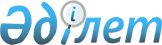 Әкімдіктің 2009 жылғы 16 қаңтардағы № 14 "Жергілікті маңызы бар балық шаруашылығы су айдындарының тізбесін бекіту туралы" қаулысына толықтырулар енгізу туралыҚостанай облысы әкімдігінің 2019 жылғы 26 ақпандағы № 87 қаулысы. Қостанай облысының Әділет департаментінде 2019 жылғы 27 ақпанда № 8273 болып тіркелді
      "Жануарлар дүниесiн қорғау, өсiмiн молайту және пайдалану туралы" 2004 жылғы 9 шілдедегі Қазақстан Республикасы Заңының 10-бабы 2-тармағының 3) тармақшасына сәйкес Қостанай облысының әкiмдiгi ҚАУЛЫ ЕТЕДI:
      1. Қостанай облысы әкімдігінің "Жергілікті маңызы бар балық шаруашылығы су айдындарының тізбесін бекіту туралы" 2009 жылғы 16 қаңтардағы № 14 қаулысына (2009 жылғы 30 қаңтарда "Қостанай таңы" газетінде жарияланған, Нормативтік құқықтық актілерді мемлекеттік тіркеу тізілімінде № 3666 болып тіркелген) мынадай толықтырулар енгізілсін:
      көрсетілген қаулымен бекітілген жергілікті маңызы бар балық шаруашылығы су айдындарының тізбесі:
      мынадай мазмұндағы реттік нөмірлері 969, 970, 971-жолдармен толықтырылсын:
      "
      ".
      2. "Қостанай облысы әкімдігінің табиғи ресурстар және табиғат пайдалануды реттеу басқармасы" мемлекеттік мекемесі Қазақстан Республикасының заңнамасында белгіленген тәртіпте:
      1) осы қаулының аумақтық әділет органында мемлекеттік тіркелуін;
      2) осы қаулы мемлекеттік тіркелген күнінен бастап күнтізбелік он күн ішінде оның қазақ және орыс тілдеріндегі қағаз және электрондық түрдегі көшірмесін "Республикалық құқықтық ақпарат орталығы" шаруашылық жүргізу құқығындағы республикалық мемлекеттік кәсіпорнына ресми жариялау және Қазақстан Республикасы нормативтік құқықтық актілерінің эталондық бақылау банкіне енгізу үшін жіберілуін;
      3) осы қаулыны ресми жарияланғанынан кейін Қостанай облысы әкімдігінің интернет-ресурсында орналастырылуын қамтамасыз етсін.
      3. Осы қаулының орындалуын бақылау Қостанай облысы әкімінің жетекшілік ететін орынбасарына жүктелсін.
      4. Осы қаулы алғашқы ресми жарияланған күнінен кейін күнтізбелік он күн өткен соң қолданысқа енгізіледі.
					© 2012. Қазақстан Республикасы Әділет министрлігінің «Қазақстан Республикасының Заңнама және құқықтық ақпарат институты» ШЖҚ РМК
				
969.
Мамедовский тоғаны 
120
Науырзым
970.
Кіші Танат көлі
67,75
Таран 
971.
Шұңқыркөл көлі
18
Әулиекөл